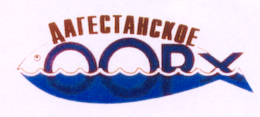 367000, Республика Дагестан, г. Махачкала, у. Буйнакского, д.18, тел. (8-722) 68-17-73, факс (8-722)67-44- 57 Email: oorh.dagestanskoe@mail.ru  Адрес сайта:www.oorhdag.ruЮридическим лицам и индивидуальным предпринимателямПеречень документов, предоставляемых ООРХ «Дагестанское»для поставки икры осетровых рыбаквакультуры и рыбной продукции включает:Декларация о соответствии продукции, выданной в соответствии с Решением  Комиссии Таможенного союза от 7 апреля 2011 года №620 «Единый перечень продукции, подлежащей обязательной оценке (подтверждению) соответствия в рамках Таможенного союза с выдачей единых документов» с изменениями;Сертификат соответствия продукции в Системе сертификации ГОСТ Р№27;Ветеринарное удостоверение 205 №0008391;Ветеринарный сопроводительный документ (Ветеринарное свидетельство формы №2, ветеринарная справка);Товарно-сопроводительные документы изготовителя-поставщика продукции.На всю рыбную продукцию, производимую в рыбоперерабатывающем цехе ООРХ «Дагестанское» зарегистрированы каталожные листы продукции, которые являются носителями информации, содержащей сведения и показатели продукции.Таким образом, вся рыбная продукция ООРХ «Дагестанское» внесена в Единый банк данных продукции России.